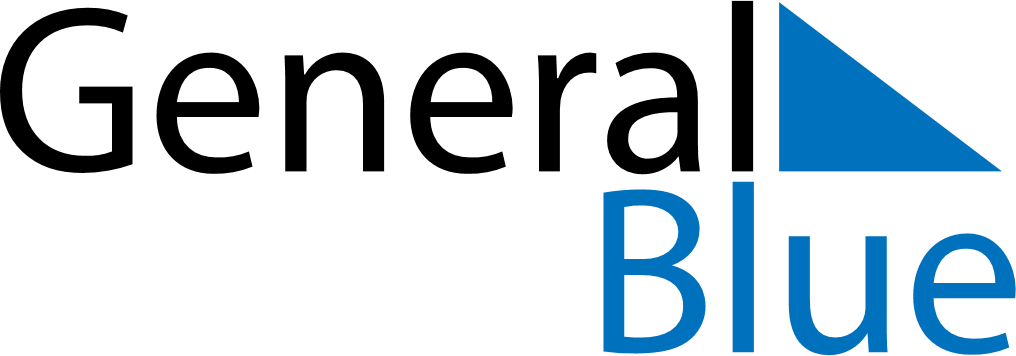 April 2020April 2020April 2020April 2020April 2020April 2020CanadaCanadaCanadaCanadaCanadaCanadaSundayMondayTuesdayWednesdayThursdayFridaySaturday1234567891011Good Friday12131415161718Easter Sunday192021222324252627282930NOTES